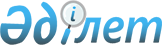 Саран қаласы әкімдігінің кейбір қаулыларының күші жойылды деп тану туралыҚарағанды облысы Саран қаласының әкімдігінің 2016 жылғы 29 маусымдағы № 25/01 қаулысы      Қазақстан Республикасының 2001 жылғы 23 қаңтардағы "Қазақстан Республикасындағы жергілікті мемлекеттік басқару және өзін-өзі басқару туралы" және 2016 жылғы 6 сәуірдегі "Құқықтық актілер туралы" Заңдарына сәйкес Саран қаласы әкімдігі ҚАУЛЫ ЕТТІ:

      1. Осы қаулының қосымшасына сәйкес Саран қаласы әкімдігінің кейбір қаулыларының күші жойылды деп танылсын.

      2. Осы қаулының орындалуын бақылау Саран қаласы әкімі аппаратының басшысына жүктелсін.

 Күші жойылды деп танылған Саран қаласы әкімдігінің қаулылары      1. "Саран қаласының дене шынықтыру және спорт бөлімі мемлекеттік мекемесінің ережесін бекіту туралы" Саран қаласы әкімдігінің 2015 жылғы 9 сәуірдегі № 13/15 қаулысы, Қарағанды облысы Әділет департаментінде 2015 жыл 20 сәуірде № 3171 тіркелген, 2015 жылы 1 мамырда қалалық "Саран газеті" газетінде № 19 (794) жарияланған.

      2. "Саран қаласының білім бөлімі мемлекеттік мекемесінің ережесін бекіту туралы" Саран қаласы әкімдігінің 2015 жылғы 9 сәуірдегі № 13/14 қаулысы, Қарағанды облысы Әділет департаментінде 2015 жыл 20 сәуірде № 3158 тіркелген, 2015 жылы 1 мамырда қалалық "Саран газеті" газетінде № 19 (794) жарияланған.

      3. "Саран қаласының кәсіпкерлік және ауыл шаруашылығы бөлімі" мемлекеттік мекемесінің ережесін бекіту туралы, Саран қаласы әкімдігінің 2015 жылғы 9 сәуірдегі № 13/13 қаулысы, Қарағанды облысы Әділет департаментінде 2015 жыл 20 сәуірде № 3159 тіркелген, 2015 жылы 24 сәуірде қалалық "Саран газеті" газетінде № 18 (793) жарияланған.

      4. "Саран қаласының тұрғын үй-коммуналдық шаруашылығы, жолаушылар көлігі, автомобиль жолдары және тұрғын үй инспекциясы бөлімі" мемлекеттік мекемесінің ережесін бекіту туралы Саран қаласы әкімдігінің 2015 жылғы 9 сәуірдегі № 13/12 қаулысымен бекітілген, Қарағанды облысы Әділет департаментінде № 3157 тіркелді, 2015 жылы 24 cәуірде № 18 (793) "Саран газеті" қалалық газетінде жарияланды.

      5. "Саран қаласының ветеринария бөлімі мемлекеттік мекемесінің ережесін бекіту туралы" Саран қаласы әкімдігінің 2015 жылғы 9 сәуірдегі №13/11 қаулысы, Қарағанды облысы Әділет департаментінде 2015 жыл 22 сәуірде № 3165 тіркелген, 2015 жылы 1 мамырда қалалық "Саран газеті" газетінде № 19 (794) жарияланған.


					© 2012. Қазақстан Республикасы Әділет министрлігінің «Қазақстан Республикасының Заңнама және құқықтық ақпарат институты» ШЖҚ РМК
				
      Саран қаласының әкімі 

А. Шкарупа
Саран қаласы әкімдігінің
2016 жылғы 29 маусымдағы
№ 25/01 қаулысына
қосымша